Al Dirigente scolastico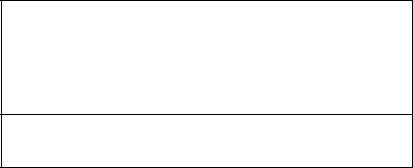 Dell’ Istituto Comprensivo A. Moscati Via della Repubblica Pontecagnano Faiano (SA) 84098OGGETTO: Richiesta di autorizzazione a svolgere la libera professione…l…. sottoscritt…. …………………………………………………………………………………………...…………….nat..… il ……...……..…..……… a ……….……………….………………….….…….……. (Prov	)in servizio presso questo Istituto, in qualità di docente di ………………….……………………..………………con contratto a tempo  determinato	 indeterminatoai sensi e per gli effetti del disposto dell’art. 508, comma 15, D.P.R. n° 297 del 16/4/1994, visto l’art. 53 del D. L.vo 165/2001CHIEDEl’autorizzazione per l’esercizio della libera professione di ……………………………………………….………………...DICHIARAdi essere iscritto all’albo professionale ……………………………………………………….……………………che detta attività professionale:viene esercitata senza rapporto di subordinazione;non è di pregiudizio all’assolvimento di tutte le attività inerenti la funzione docente;è compatibile con l’orario di insegnamento e di servizio.Pontecagnano Faiano, lì …….……………..……	Firma: ………………...…..……………..………..…….====================================================================================Riservato all’UfficioProt. n° _	/C1 del  	Al Prof. / Prof.ssa      _	_Agli AttiOggetto: Autorizzazione a svolgere libera professione - a.s. _ 	Vista l’istanza presentata, si autorizza la S.V. a svolgere l’esercizio della libera professione di	, perl’ a.s.	ai sensi dell’art. 508, comma 15, D.P.R. n° 297 del 16/04/1994 e dell’art. 53 del D. L.vo 165/2001.La presente autorizzazione ha validità annuale ed è soggetta a revoca in ogni momento qualora dovesse risultare di pregiudizio all’assolvimento delle attività inerenti la funzione docente.Pontecagnano Faiano, …….……………..……VISTA l’istanza dell’interessat….	      SI AUTORIZZA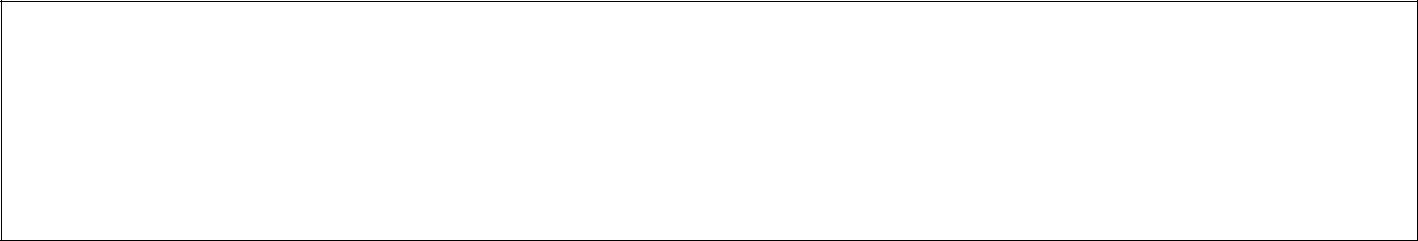 Il Dirigente scolastico(Dott.ssa Raffaela Luciano)Personale DOCENTEAutorizzazione a svolgere libera professione